РЕГЛАМЕНТОКАЗАНИЯ УСЛУГ ЦЕНТРОМ ПОДДЕРЖКИ ПРЕДПРИНИМАТЕЛЬСТВА Некоммерческой организации«Крымский государственный Фондподдержки предпринимательства»г. Симферополь2021 годОбщие положения1.1. Настоящий Регламент определяет порядок оказания услуг информационно-образовательным центром и консультационным центром, а в совокупности, центром поддержки предпринимательства (далее - Центр, ЦПП) Некоммерческой организации «Крымский государственный фонд поддержки предпринимательства» (далее - Фонд) (далее - Регламент).1.2. ЦПП осуществляет свою деятельность в соответствии с Федеральным законом от 24.07.2007 № 209-ФЗ «О развитии малого и среднего предпринимательства в Российской Федерации», Распоряжением Правительства Российской Федерации от 02.06.2016 № 1083-р «Об утверждении Стратегии развития малого и среднего предпринимательства в Российской Федерации на период до 2030 года», Приказом Министерства экономического развития Российской Федерации от 26.03.2021 № 142 «Об утверждении требований к реализации мероприятий, осуществляемых субъектами Российской Федерации, бюджетам которых предоставляются субсидии на государственную поддержку малого и среднего предпринимательства, а также физических лиц, применяющих специальный налоговый режим «Налог на профессиональный доход», в субъектах Российской Федерации, направленных на достижение целей, показателей и результатов региональных проектов, обеспечивающих достижение целей, показателей и результатов федеральных проектов, входящих в состав национального проекта «Малое и среднее предпринимательство и поддержка индивидуальной предпринимательской инициативы», и требований к организациям, образующим инфраструктуру поддержки субъектов малого и среднего предпринимательства», Уставом Фонда, внутренними нормативными документами Фонда, приказами и распоряжениями директора Фонда, настоящим Регламентом.1.3. Утверждение Регламента, внесение в него изменений и отмена производятся приказом директора Фонда.1.4. Настоящий Регламент, иные материалы и сведения о предоставлении услуг размещаются на официальном сайте Фонда, в соответствующем разделе сайта.1.5. Термины и определения:Получатели услуг (заявители) - субъекты малого и среднего предпринимательства, а также физические лица, применяющие специальный налоговый режим «Налог на профессиональный доход», в том числе физические лица, заинтересованные в начале осуществления предпринимательской деятельности, зарегистрированные и (или) осуществляющие свою деятельность на территории Республики Крым.Официальный сайт Фонда (далее - официальный сайт) - https://frbk.ru Заявка - установленная форма заявления на оказание определённого вида услуги.Единичная услуга - одна из услуг, предусмотренных пунктами 3.1-3.2. настоящего Регламента, оказываемая заявителю в соответствии с порядком оказания услуг, предусмотренным разделом 4 настоящего Регламента.Комплексная услуга - предоставление субъектам малого и среднего предпринимательства двух и более связанных между собой услуг, или связанных с ними иных услуг организаций, образующих инфраструктуру поддержки субъектов малого и среднего предпринимательства. Исполнитель - специализированные организации и квалифицированные специалисты, правомочные предоставлять услуги, предусмотренные настоящим Регламентом.  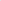 Общий стоп-фактор - условие, препятствующее получению субъектом малого и среднего предпринимательства государственной поддержки в соответствии с требованиями действующих нормативных актов.Предварительная оценка (прескоринг) - оценка количественных и качественных показателей деятельности субъекта малого и среднего предпринимательства на основании данных открытых источников, направленная на аналитическое обеспечение решений о возможности предоставления или об отказе в предоставлении мер государственной поддержки, форм поддержки.Расширенная оценка (скоринг) - услуга, по расширенной оценке, количественных и качественных показателей деятельности субъекта малого и среднего предпринимательства..Цели предоставления поддержки ЦПП2.1. Формирование информационного пространства о направлениях поддержки и развития предпринимательства в Республике Крым с обеспечением равноправного доступа заявителям.2.2. Содействие увеличению числа занятых в сфере малого и среднего бизнеса в Республике Крым.2.3. Развитие предпринимательства Республики Крым в целях формирования конкурентной среды в экономике Российской Федерации.2.4. Организация комплексного и квалифицированного обслуживания получателей услуг на различных этапах их развития, в том числе предоставления адресной методической, информационной, консультационной, образовательной поддержки.2.5. Развитие кооперационных связей между субъектами предпринимательской деятельности.2.6. Обеспечение благоприятных условий для развития предпринимательской деятельности.2.7. Акселерация субъектов малого и среднего предпринимательства (далее - СМСП).3. Виды услуг ЦПП3.1. ЦПП должен обеспечивать предоставление заявителям следующих консультационных услуг: - консультирование об услугах ЦПП по результатам проведения расширенной оценки (скоринга) количественных и качественных показателей деятельности субъекта малого и среднего предпринимательства (далее - СМСП); - консультационные услуги по вопросам начала ведения собственного дела для физических лиц, планирующих осуществление предпринимательской деятельности, а также физических лиц, применяющих специальный налоговый режим «Налог на профессиональный доход»; - консультационные услуги по вопросам финансового планирования (бюджетирование, оптимизация налогообложения, бухгалтерские услуги, привлечение инвестиций и займов); - консультационные услуги по вопросам маркетингового сопровождения деятельности и бизнес-планирования СМСП, а также физических лиц, применяющих специальный налоговый режим «Налог на профессиональный доход», в том числе физических лиц, заинтересованных в начале осуществления предпринимательской деятельности (разработка маркетинговой стратегии и планов, в том числе бизнес-планов для физических лиц, заинтересованных в начале осуществления предпринимательской деятельности, рекламной кампании, дизайна, разработка и продвижение средств индивидуализации СМСП, а также физического лица, применяющего специальный налоговый режим «Налог на профессиональный доход», товара, работы, услуги и иного обозначения, предназначенного для идентификации СМСП, а также физического лица, применяющего специальный налоговый режим «Налог на профессиональный доход», организация системы сбыта продукции (товаров, работ, услуг), популяризация продукции (товаров, работ, услуг); - консультационные услуги по вопросам патентно-лицензионного сопровождения деятельности СМСП (формирование патентно-лицензионной политики, патентование, разработка лицензионных договоров, определение цены лицензий); - содействие в проведении патентных исследований в целях определения текущей патентной ситуации, в том числе проверка возможности свободного использования объекта, техники, продукции без риска нарушения действующих патентов; определение направлений и уровня научно-исследовательской, производственной и коммерческой деятельности, патентной политики организаций, которые действуют или могут действовать на рынке исследуемой продукции; анализ для определения потенциальных контрагентов и конкурентов, выявления и отбора объектов лицензий, приобретения патента; - консультационные услуги по вопросам правового обеспечения деятельности субъектов малого и среднего предпринимательства, а также физических лиц, применяющих специальный налоговый режим «Налог на профессиональный доход» (в том числе составление и экспертиза договоров, соглашений, учредительных документов, должностных регламентов и инструкций, обеспечение представительства в судах общей юрисдикции, арбитражном и третейском судах, составление направляемых в суд документов (исков, отзывов и иных процессуальных документов), обеспечение представления интересов субъекта малого и среднего предпринимательства в органах государственной власти и органах местного самоуправления при проведении мероприятий по контролю); - консультационные услуги по вопросам информационного сопровождения деятельности СМСП, а также физических лиц, применяющих специальный налоговый режим «Налог на профессиональный доход»; - консультационные услуги по подбору персонала, по вопросам применения трудового законодательства (в том числе по оформлению необходимых документов для приема на работу, а также разрешений на право привлечения иностранной рабочей силы); - услуги по организации сертификации товаров, работ и услуг СМСП (в том числе международной), а также сертификации (при наличии соответствующей квалификации) СМСП по системе менеджмента качества в соответствии с международными стандартами; - содействие в размещении СМСП, а также физического лица, применяющего специальный налоговый режим «Налог на профессиональный доход», на электронных торговых площадках, в том числе содействие в регистрации учетной записи (аккаунта) на торговых площадках, в ежемесячном продвижении продукции СМСП, а также физического лица, применяющего специальный налоговый режим «Налог на профессиональный доход», на торговой площадке; - предоставление информации о возможностях получения кредитных и иных финансовых ресурсов; - анализ потенциала, выявление текущих потребностей и проблем СМСП, а также физических лиц, применяющих специальный налоговый режим «Налог на профессиональный доход», влияющих на их конкурентоспособность;- иные консультационные услуги в целях содействия развитию деятельности СМСП, а также физических лиц, применяющих специальный налоговый режим «Налог на профессиональный доход».3.2. ЦПП должен обеспечивать предоставление заявителям следующих образовательных услуг: - проведение для физических лиц, заинтересованных в начале осуществления предпринимательской деятельности, а также физических лиц, применяющих специальный налоговый режим «Налог на профессиональный доход», и для СМСП семинаров, конференций, форумов, круглых столов, издание пособий, брошюр, методических материалов; - организация и проведение программ обучения для СМСП, физических лиц, заинтересованных в начале осуществления предпринимательской деятельности, а также физических лиц, применяющих специальный налоговый режим «Налог на профессиональный доход», с целью повышения квалификации по вопросам осуществления предпринимательской деятельности, а также для СМСП по вопросам правовой охраны и использования результатов интеллектуальной деятельности и приравненных к ним средств индивидуализации юридических лиц, товаров, работ, услуг и предприятий, которым предоставляется правовая охрана, реализации инновационной продукции и экспорта товаров (работ, услуг); - организация участия СМСП, а также физических лиц, применяющих специальный налоговый режим «Налог на профессиональный доход», в межрегиональных бизнес-миссиях; - обеспечение участия СМСП, а также физических лиц, применяющих специальный налоговый режим «Налог на профессиональный доход», в выставочно-ярмарочных и конгрессных мероприятиях на территории Российской Федерации в целях продвижения товаров (работ, услуг) СМСП, а также физических лиц, применяющих специальный налоговый режим «Налог на профессиональный доход», развития предпринимательской деятельности, в том числе стимулирования процесса импортозамещения; - услуги по разработке франшиз предпринимателей, связанные с анализом рынка, разработкой состава франшизы, разработкой пакетов франшизы (определение стоимости), созданием финансовой модели франшизы, юридической упаковкой, презентацией франшиз, рекомендациями по продаже; - услуги по предоставлению СМСП, а также физическим лицам, применяющим специальный налоговый режим «Налог на профессиональный доход», на льготных условиях оборудованных рабочих мест, включающих наличие стола, стула, доступа к бытовой электросети, и сопутствующих сервисов: печати документов, доступа в информационно-телекоммуникационную сеть «Интернет»; - иные виды деятельности в рамках реализации государственных программ (подпрограмм) Республики Крым и муниципальных программ, содержащих мероприятия, направленные на создание и развитие СМСП, а также физических лиц, применяющих специальный налоговый режим «Налог на профессиональный доход».3.3. ЦПП осуществляет предоставление комплексных услуг.Порядок оказания услуг ЦПП4.1. С целью получения государственной поддержки заявитель обращается в Фонд одним из следующих способов:личное обращение по адресу: г. Симферополь, ул. Севастопольская, 20а, «Дом предпринимателя»;с использованием средств телефонной связи в рамках организованной («горячей линии» по номеру тел. 8 800 500 38 59, 8 978 989 00 60);с использованием информационно-телекоммуникационной сети «Интернет» через форму регистрации на официальном сайте Фонда.4.1.1. Заявки, поступившие от заявителей на оказание услуг, предусмотренных пунктом 3.1., настоящего Регламента регистрируются работником ЦПП в электронном виде через форму регистрации на официальном сайте Фонда (Приложение 1). При этом первичные консультации заявители могут получить в день обращения.Услуги ЦПП не могут оказываться субъектам МСП:- являющимся кредитными организациями, страховыми организациями (за исключением потребительских кооперативов), инвестиционными фондами, негосударственными пенсионными фондами, профессиональными участниками рынка ценных бумаг, ломбардами;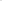 - осуществляющим предпринимательскую деятельность в сфере игорного бизнеса;- осуществляющим производство и (или) реализацию подакцизных товаров, добычу и (или) реализацию полезных ископаемых, за исключением общераспространенных полезных ископаемых;- являющимся в порядке, установленном законодательством Российской Федерации о валютном регулировании и валютном контроле, нерезидентами Российской Федерации, за исключением случаев, предусмотренных международными договорами Российской Федерации. 4.3. Порядок предоставления комплексной услуги4.3.1. Условия предоставления поддержки.4.3.1.1. СМСП на дату обращения за оказанием комплексной услуги должен соответствовать следующим требованиям:- сведения о СМСП внесены в единый реестр субъектов малого и среднего предпринимательства Федеральной налоговой службы;- нахождение на учете в налоговых органах Республики Крым;- СМСП действующие более 1 года;- прохождение предварительной оценки (прескоринга), по результатам которой установлено отсутствие общих стоп-факторов в отношении СМСП. 4.3.2. Основания для отказа СМСП в предоставлении комплексной услуги:- СМСП не соответствует требованиям, установленным пунктом 4.3.1.1. настоящего Регламента; - нарушение СМСП условий настоящего Регламента;- превышение лимита средств на оказание комплексных услуг, предусмотренных на соответствующий финансовый год. 4.3.3. Порядок оказания комплексной услуги.4.3.3.1. При личном обращении заявителя в ЦПП ответственный работник ЦПП предоставляет первичную консультацию о порядке, видах и условиях получения комплексной услуги.4.3.3.2. Ответственный работник осуществляет предварительную оценку (прескоринг) СМСП.4.3.3.3. При отрицательном результате предварительной оценки (прескоринга) ответственный работник информирует СМСП о наличии выявленных стоп-факторов, препятствующих оказанию мер государственной поддержки (предоставлению комплексной услуги).4.3.3.4. При положительном результате предварительной оценки (прескоринга) для получения комплексной услуги СМСП получает комплексную услугу в соответствии с п. 4.1.4.4. Перечень мероприятий ЦПП, запланированных на текущий год, размещается на официальном сайте Фонда.4.4.1. Перечень мероприятий формируется ЦПП, в том числе с учетом обращений, поступивших от заявителей, а также предложений органов исполнительной власти, государственных и муниципальных учреждений и государственных унитарных предприятий, иных организаций по любым актуальным вопросам, касающимся развития малого и среднего предпринимательства.4.5. Услуги, предусмотренные разделом 3, могут оказываются, в том числе с привлечением исполнителей в соответствии с Положением о закупках товаров (работ, услуг) Фонда или Положением о порядке заключения договоров в Фонде.4.6. Информирование заявителей и иных заинтересованных лиц о мероприятиях осуществляется путем размещения информации на официальном сайте, в средствах массовой информации, а также путем прямой рассылки приглашений по средствам телефонной, электронной связи.4.7. Получатели услуг, предусмотренных пунктом 3.2. регистрируются через форму регистрации на официальном сайте Фонда.4.8. Услуги, оказываемые заявителям с привлечением исполнителей, считаются оказанными после предоставления Исполнителем в Фонд отчета о выполненной работе и подписания акта оказанных услуг. Форма оказания услуг5.1. Из перечня услуг, оказываемых ЦПП, заявитель вправе выбрать единичную услугу или комплексную услугу.5.2. Комплексной услугой признается:- оказание скоринга и единичной услуги согласно пункту 3.2.;- предоставление двух и более единичных услуг различных направлений, предусмотренных разделом 3. Стоимость услуг6.1. Все виды услуг заявители получают на безвозмездной основе.Условия оказания услуг7.1. В случаях, предусмотренных настоящим Регламентом, услуги предоставляются заявителям в пределах объема финансирования ЦПП в текущем финансовом году.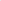 7.2. Услуги исполнителей и сроки оказания услуг определяются ЦПП в соответствии с Положением о закупках товаров (работ, услуг) Фонда или Положением о порядке заключения договоров в Фонде.Приложение 1к Регламенту оказания услугЦентром поддержкипредпринимательстваНекоммерческой организации«Крымский государственный фонд поддержки предпринимательства»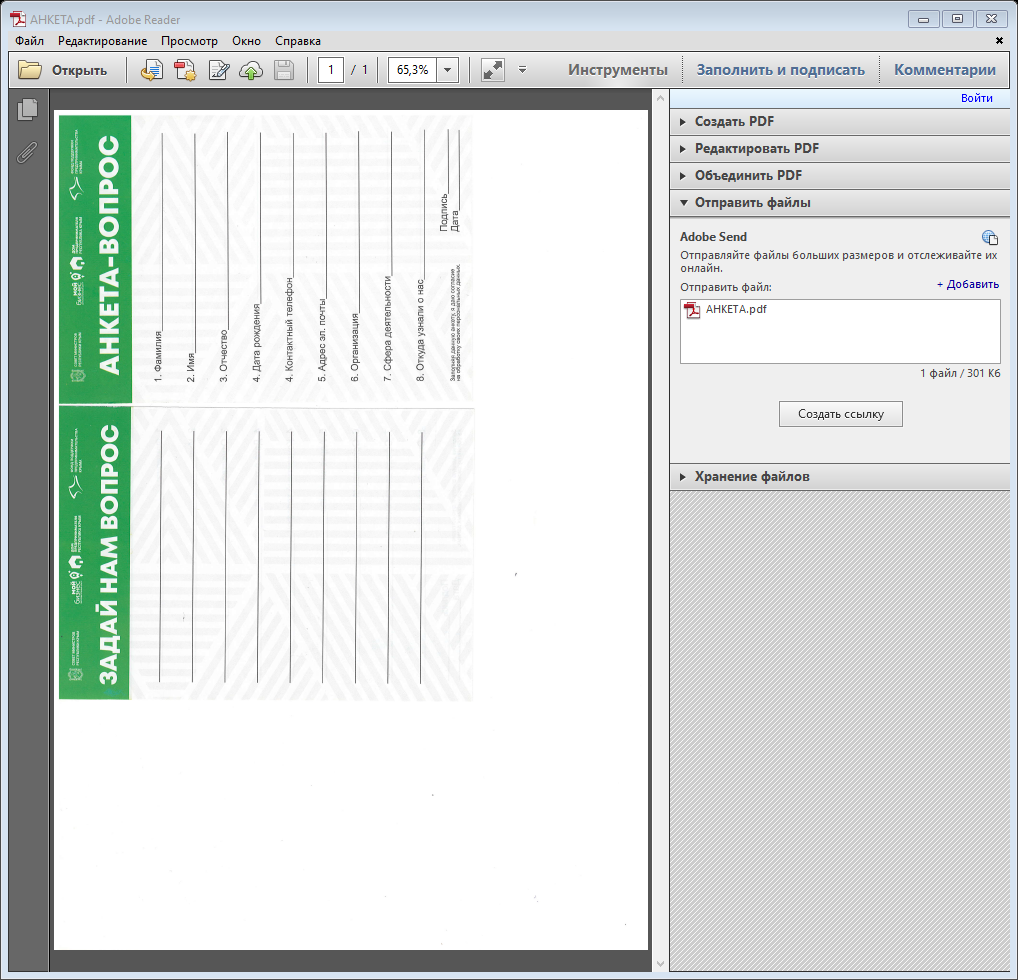 Форма для заявителей при получении консультационных услуг СОГЛАСОВАНОрешением ПравленияНекоммерческой организации «Крымский государственный Фонд поддержки предпринимательства»(Протокол № 02 от 14 сентября 2021 г.)УТВЕРЖДЕНОприказом директораНекоммерческой организации «Крымский государственный Фонд поддержки предпринимательства»№ ПР/57 от 16 сентября 2021 г.